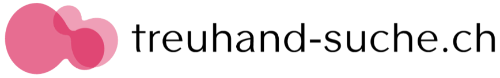 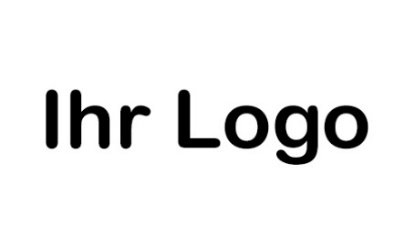 Lieferant GmbHMusterstrasse, 123000 BernHerr XXX	28.07.2021Gutschrift Nr. 001 Sehr geehrter Herr XXXwie zuvor vereinbart, schreiben wir Ihnen den folgenden Betrag für die Lieferung vom26.07.2021 gut:Der Betrag wird innerhalb der nächsten Tage auf Ihr Konto überwiesen.Bei sonstigen Fragen stehe ich Ihnen gerne zur Verfügung.Beste GrüsseHerr YYYAuftraggeber GmbH	Tel.: +411625782807	MusterbankMusterstrasse, 10	E-Mail: info@auftragg.com	IBAN: CH 84 00767 00001234 56788000 Zürich	Website: www.auftragg.ch	MwSt.-Nr. CHE-123.456.789 MWSTNr.BezeichnungMasseinheitenMengeEinzelpreisTotal1ButterkäseKg20CHF 34.00CHF 680.002EdamerKg10CHF 18.00CHF 180.003EmmentalerKg5CHF 17.00CHF 85.004SandwichkäseKg30CHF 15.00CHF 450.00Gesamt (netto):Gesamt (netto):Gesamt (netto):Gesamt (netto):Gesamt (netto):CHF 1'395.00MwSt. 7.7%:MwSt. 7.7%:MwSt. 7.7%:MwSt. 7.7%:MwSt. 7.7%:CHF 107.42Gesamt (brutto):Gesamt (brutto):Gesamt (brutto):Gesamt (brutto):Gesamt (brutto):CHF 1'502.42